Library & Community Center Facility CommitteeDate: September 7 ,2023 6:00 pmPlace: Town Offices     Call to OrderAdjustments to the AgendaPublic Comment for items not on the agendaApproval of the Minutes from July 6, 2023, and August 3, 2023Old Business:Report from the 1st Board of Directors meetingDiscussion of the public presentationsNew Business:Scheduling Ambassador Meetings (when and what materials are needed)Discussion about creating a Capital Campaign strategy:Case Statement preparationCommunication with S.T. residents – what, when, where, howDonor feasibility informationGrant Research informationCreation of print materials:  letterhead, brochures, data baseDiscussion about naming a new co-chairCorrespondenceReview items for next AgendaSchedule next meetingAdjournJoin Zoom Meeting 
https://us02web.zoom.us/j/87930851370?pwd=WC81STQ1WlFTalg0RlNVcGdsMkNDdz09             Meeting ID: 879 3085 1370 
Passcode: 919312 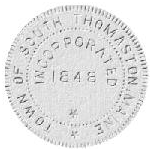 Town of South Thomaston, Maine125 Spruce Head RoadP.O. Box 147South Thomaston, ME 04858-0147Tel: 207-596-6584Fax: 207-596-7529E-mail: terri@souththomaston.me Website:ChairSandy Weisman Gabe Tomasulo John Spear